教职工健步行活动操作流程详解本次教职工健步行活动将分为三期进行，每两个月为一期，持续进行：夏季健步行：7月8日~8月31日秋季健步行：9月1日~10月31日冬季健步行：11月1日~12月31日活动采用“天津教工健步行”小程序采集数据，天津教工为您详细解读操作流程：一、关注“天津教工”微信公众号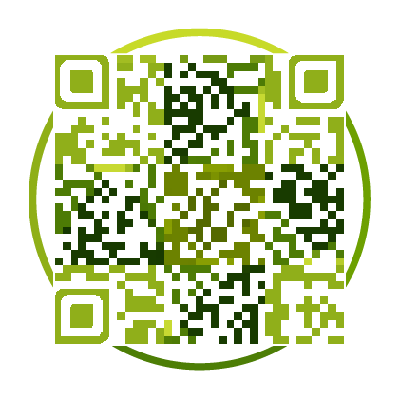 扫描识别二维码，关注“天津教工”微信公众号二、进入小程序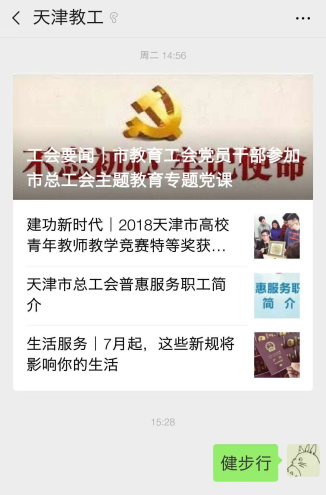 首次进入活动：7月8日活动开始以后，在“天津教工”的公众号菜单选择“专题活动-健步行小程序”进入或输入“健步行”，系统将会自动回复小程序码，长按识别该码，即可进入小程序。三、注册1.首次进入小程序，会提示进入注册流程2.请如实填写姓名、手机号、工作单位信息提示：无效或错误的个人信息会导致您最终无法领奖。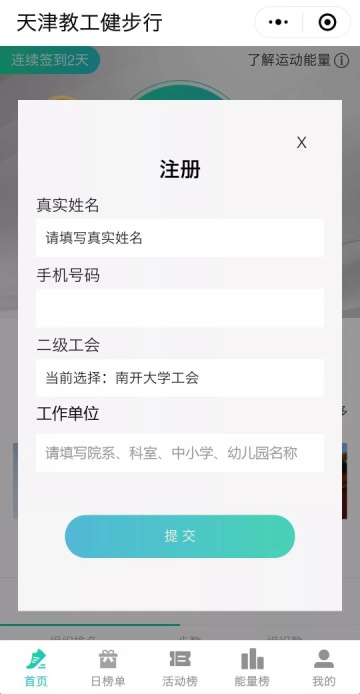 3.点击按钮，选择所属基层工会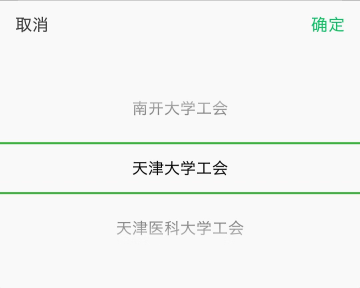 4.提交资料，完成注册流程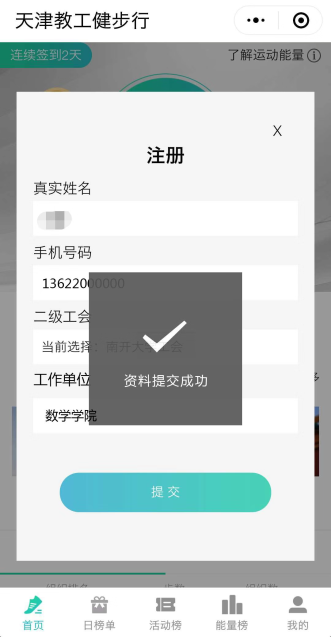 四、签到及步数更新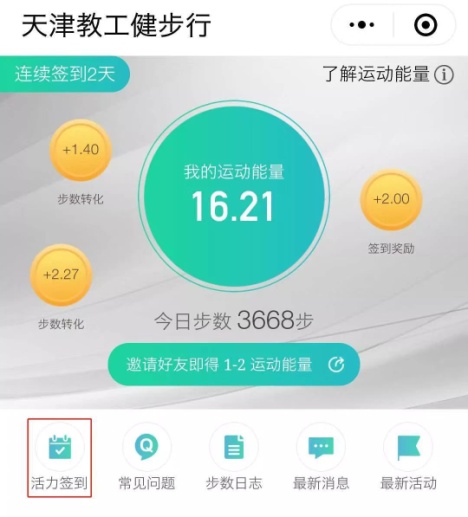 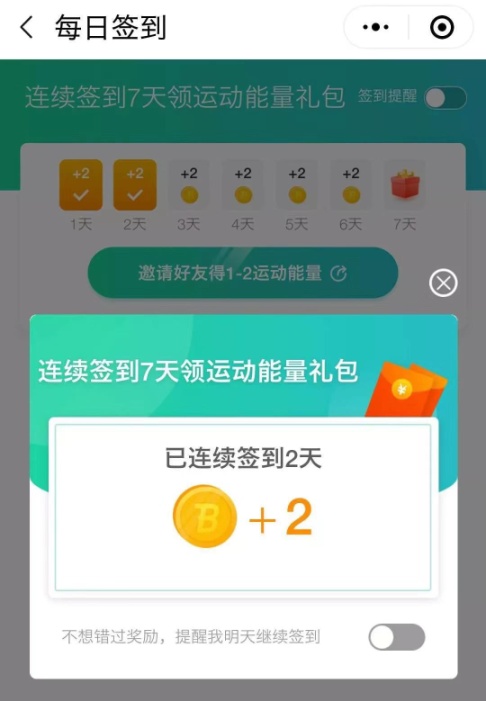 进入小程序首页，点击“活力签到”按钮可进行签到，获取“运动能量”。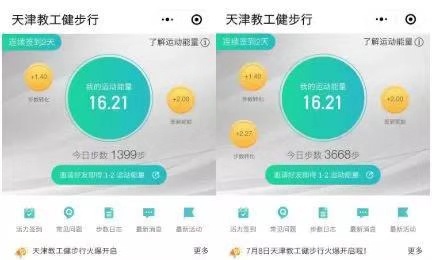 除签到外，步行数也会转化为一定的运动能量，可在首页处领取；未领取的运动能量将在次日0时清空。今日步数：是教职工进入“天津教工健步行”小程序时，系统所获取到的步行数，每日20000步封顶，超出部分不再计算。多次进入的，小程序会自动更新步数，运动能量也会增加。重要提示！1.某一日当中，教职工仅使用微信，而不进入“天津教工健步行”小程序，则系统无法获取运动数据，当日步数为0。2.某教职工上午10时进入小程序，当时获取步数为1000；晚间22时，实际步数为5000。如果该教职工在晚间进入小程序，系统步数会更新为5000；如果当日未再次进入小程序，系统内的步数仍为1000。3.小程序获取到的运动数据可能与微信运动的步数有差异。五、日榜单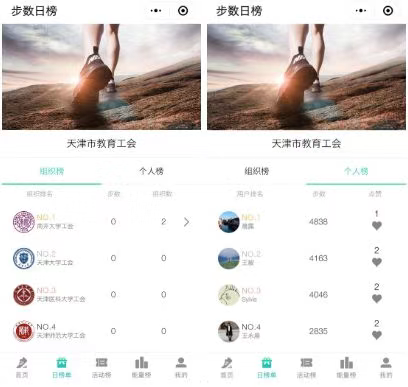 步数日榜单每日更新，分为两部分：左侧为“组织榜”，计算方式为基层工会的当日人均步数；右侧为“个人榜”，已参与活动的所有教职工，按当日步数由多到少进行排序显示，榜单同时支持为其它教职工点赞。【解释】1.当日步数：是教职工进入小程序时获取到的已步行数，多次进入小程序的，会自动更新步数；2.“当日人均步数”计算举例：某基层工会有100人加入活动，某一日，10人步数为10000步/人，90人未进入小程序，则“组织榜”中当日人均步数为10×10000÷100=1000步。【提示】1.要想“个人榜”中的步数准确，请保证在晚间睡前进入小程序一次；2.要想“组织榜”中的数据提升，需要工会中的教职工尽量保证每日进入小程序一次（当然在晚间睡前签到更好）；3.在能量榜中，可以点击“喊ta签到”，提醒同一个基层工会的其它教职工进入小程序签到。六、活动榜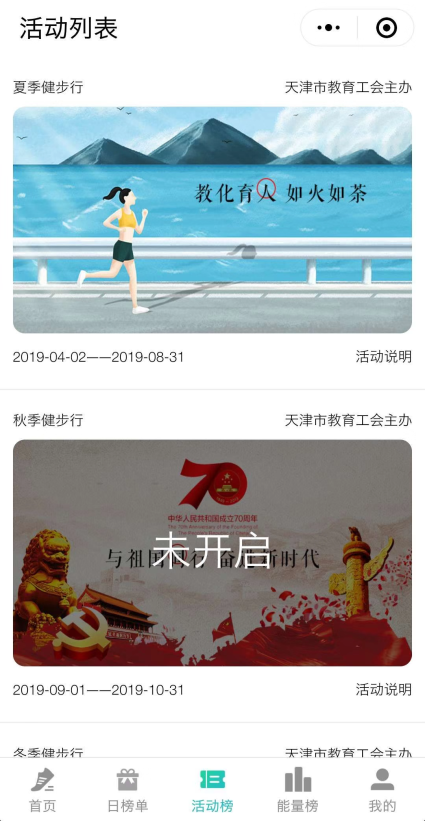 展示正在进行中和即将进行的主题活动，点击“活动说明”可查看活动详细介绍。七、能量榜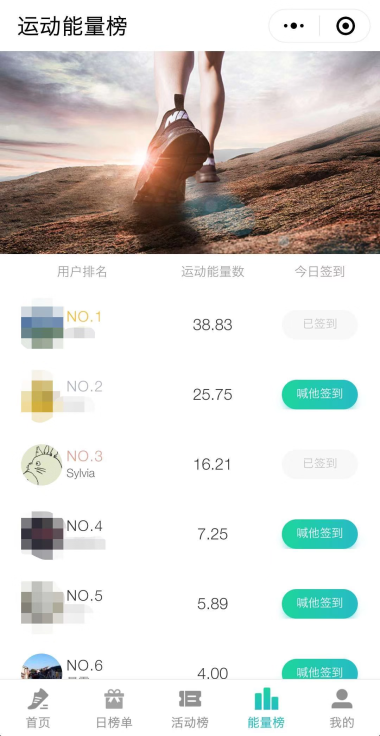 将同属一个基层工会的教职工，按每人运动能量由多到少排序展示。八、转发及收藏活动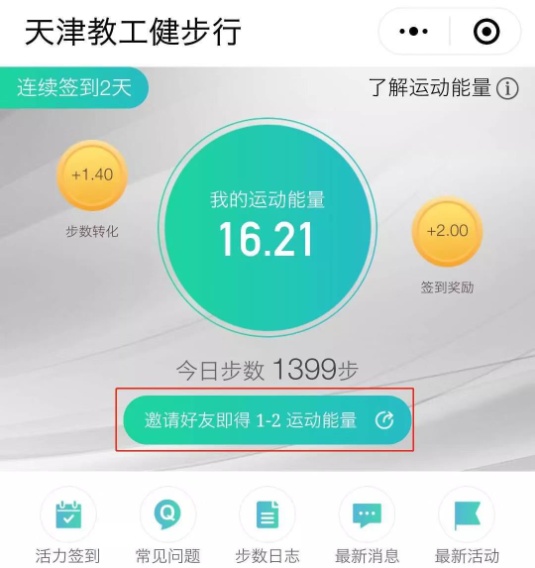 转发方式一：在活动首页，点击运动能量处“邀请好友即得运动能量”按钮，即可转发活动。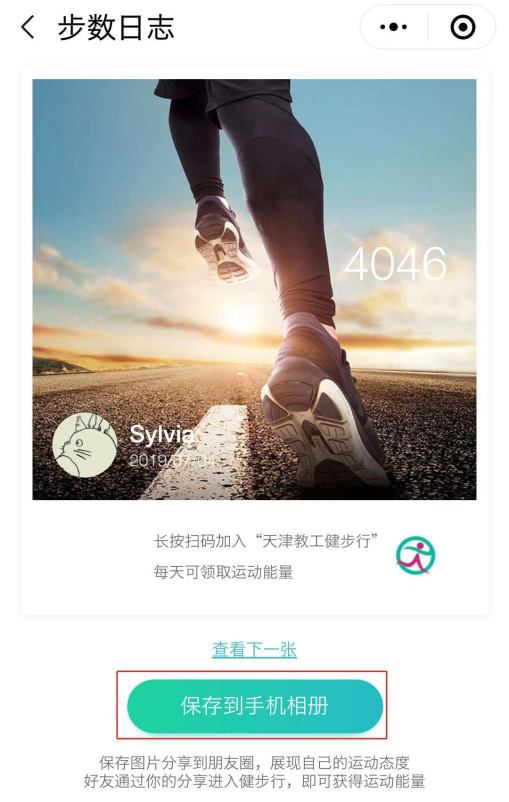 转发方式二：从活动首页进入“步数日志”页面，点击“保存到手机相册”，可生成健步行活动海报。活动海报可分享至朋友圈或发送给好友。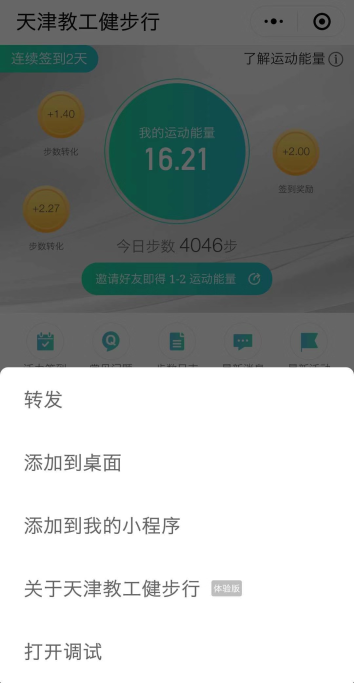 转发方式三：在活动首页及各榜单页面，点击右上角三个点，在弹出的菜单中选择“转发”，即可转发活动。【收藏活动】在活动首页及各榜单页面，点击右上角三个点，在弹出的菜单中选择“添加到我的小程序”，后续使用时，通过微信中的“发现”-“小程序”菜单，即可找到健步行活动入口：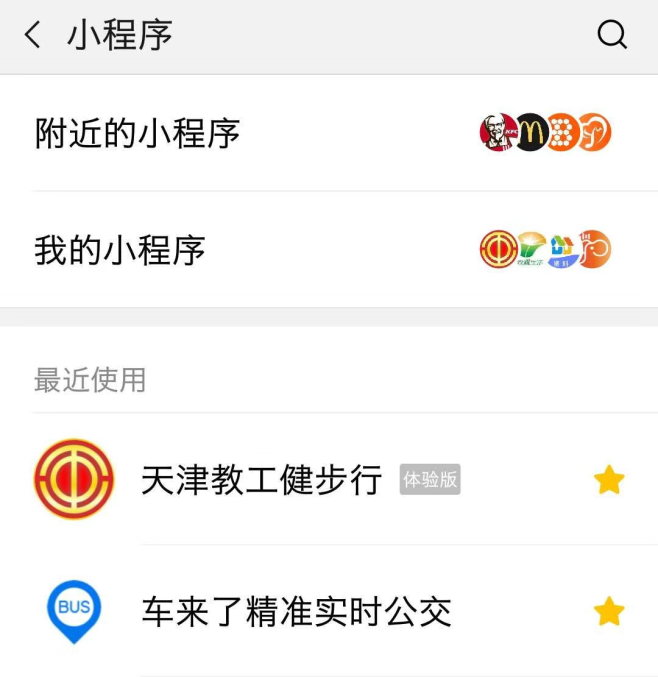 九、个人资料修改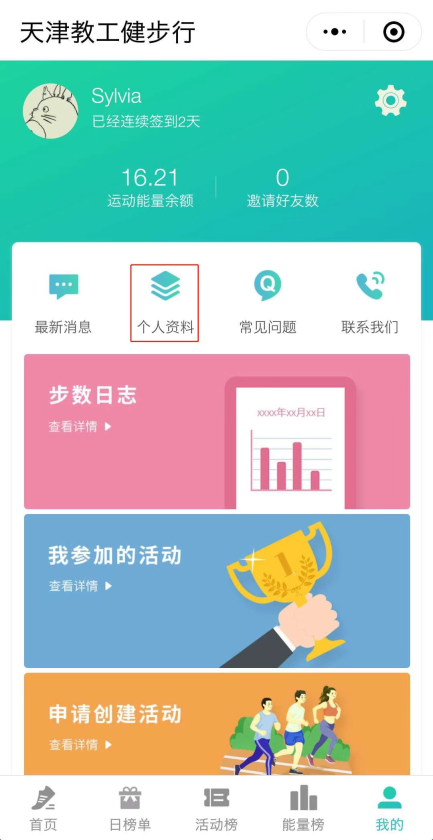 如果教职工出现手机号变更，或注册时基层工会选错的情况，请在“我的”页面点击“个人资料”，自行修改信息。注意：每人最多可以修改两次个人资料。如您在使用中有其它疑问，请于工作日9:00-17:30联系工作人员：136220166641392012210715002200935